      CENTRE D'ART LORRAIN  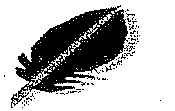 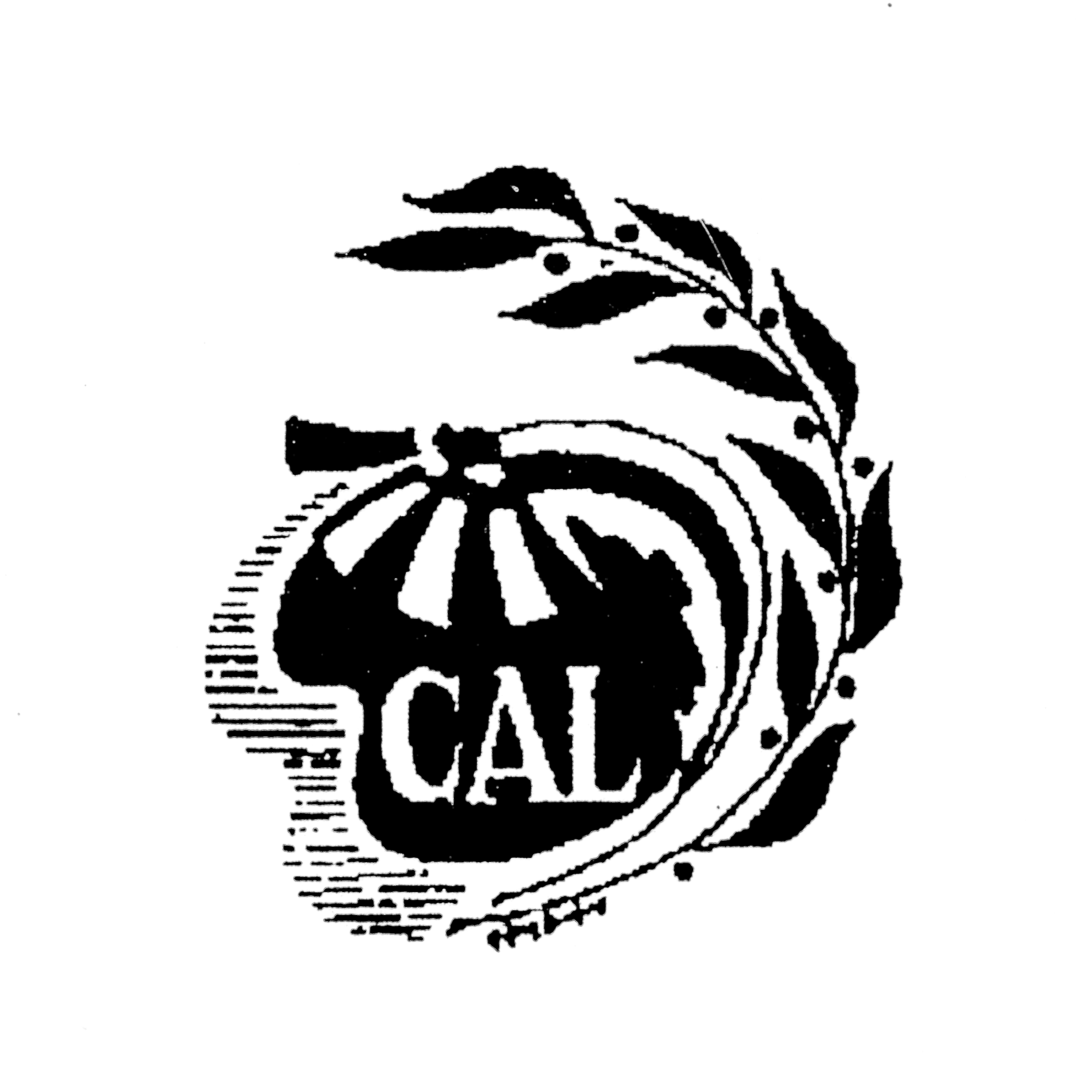 35ème Concours International de Littérature 2017***** Prix : Amable TASTUBULLETIN DE CANDIDATURE____________________________________Bulletin de candidature à joindre à l'envoi de vos œuvres sous enveloppeNOM :                                                                 Prénom :Pseudonyme éventuel :Adresse complète :Téléphone :E-mail :Devise courte :Récompenses déjà obtenues aux précédents concours du CAL:Droit de participation :   Adultes : 30€ pour une catégorie concourue + 25€ pour les suivantes,                         			       Jeunes (– de 20 ans) : 15€ pour une catégorie choisie + 10€ pour les                                          suivantes, + Revue « Expression » du Centre d’Art Lorrain comprise. (Règlement par chèque à l'ordre du CAL)Catégories : (entourer votre choix)			. Poésie (1 à 3 poèmes)			. Essai (1)			. Conte (1)			. Nouvelle (1)( Pour l'ensemble des écrits, ne dépassez pas 20 pages police 12, s'il vous plaît)( Ne seront acceptés que les inédits, y compris le titre)Prix décernés : (coupes, médailles, diplômes)			Prix « Amable TASTU » du Centre d'Art Lorrain                                    Prix Bernard LABBÉ			Prix d'Honneur du Centre d'Art Lorrain			Prix d'Honneur du Jury			Prix de l'Académie de Lutèce			Prix de la Ville de Longwy			Prix du Crédit Mutuel			Prix Jeunesse			Diplômes d'HonneurAnnonce des résultats et remise des prix : LE JEUDI 20 AVRIL 2017	au Centre Culturel Vieille Église 54440HERSERANGE VillageLa remise des récompenses se fera au cours de l'Assemblée Générale du Centre d'Art Lorrain.En cas d'absence du lauréat ou de son représentant, le prix ne sera pas décerné.      →CENTRE D'ART LORRAIN35ème Concours International de Littérature 2017***** Prix : Amable TASTU*****Vos œuvres en trois exemplaires imprimés doivent parvenir avant le 01 MARS 2017 àl' Institut Supérieur de Décoration – 12 rue du Tivoli 54400 LONGWYElles seront accompagnées d'une courte devise de votre choix (2 mots maximum) que vous reproduirez sur une enveloppe fermée dans laquelle vous disposerez 3 enveloppes (format long) affranchies au tarif urgent, libellées à votre nom et adresse.Les envois ne seront pas retournés à leur auteur.Les textes imprimés devront être agrafés et les pages numérotées.Les dossiers non conformes ne seront pas communiqués au jury dont les décisions sont sans appel.La participation au concours implique l'acceptation du présent règlement.A l'issue de la remise des Prix prévue le 20/04/2017, le palmarès sera envoyé aux participants.Le Président général du 						Le Président du Jury   Centre d’Art Lorrain   Antoine DOUDOUX                                                                  Jean-Jacques CHIRON                                                      Institut Supérieur de Décoration12 rue du Tivoli54400 LONGWYTél. : 03 82 25 51 19________________L'organisation de ce grand Prix relève exclusivement du Comité Directeur du Centre d'Art Lorrain et de sa commission « Littérature » à l'exclusion de toute intervention extérieure.